 Case Background	On January 12, 2018, Peninsula Pipeline Company, Inc. (Peninsula) filed a petition seeking approval of a firm transportation service agreement (Agreement) between Peninsula and the Florida Division of Chesapeake Corporation d/b/a Central Florida Gas (CFG), collectively the parties, for the construction of a gas pipeline and two custody transfer stations in Escambia County, Florida. Peninsula operates as a natural gas transmission company as defined by Section 368.103(4), Florida Statues (F.S.). CFG is a local distribution company (LDC) subject to the regulatory jurisdiction of the Commission pursuant to Chapter 366, F.S.By Order No. PSC-07-1012-TRF-GP, Peninsula received approval of an intrastate gas pipeline tariff that allows it to construct and operate intrastate pipeline facilities and to actively pursue agreements with natural gas customers. Peninsula provides transportation service only and does not engage in the sale of natural gas. Pursuant to Order No. PSC-07-1012-TRF-GP, Peninsula is allowed to enter into certain gas transmission agreements without prior Commission approval. However, Peninsula is requesting Commission approval of this Agreement as it does not fit any of the criteria enumerated in the tariff for which Commission approval would not be required. Both Peninsula and CFG are subsidiaries of Chesapeake Utility Corporation (Chesapeake), and agreements between affiliated companies must be approved by the Commission pursuant to Section 368.105, F.S., and Order No. PSC-07-1012-TRF-GP.Pursuant to the proposed Agreement (Attachment B to the recommendation), Peninsula will construct and operate a natural gas pipeline and two custody transfer stations in Escambia County. During its evaluation of the petition, staff issued two data requests to both Peninsula and CFG for which responses were received on February 26, 2018 and March 5, 2018. On March 29, 2018, Chesapeake filed revised Tariff sheet Nos. 3 and 5 to reflect the addition of Escambia County to the description of territory served. The Commission has jurisdiction over this matter pursuant to Sections 366.05(1), 366.06, and 368.105. F.S.Discussion of IssuesIssue :	  Should the Commission approve the proposed Agreement between Peninsula and CFG dated January 8, 2018?Recommendation:  Yes. The Commission should approve the proposed Agreement between Peninsula and CFG dated January 8, 2018. In addition, CFG filed revised Tariff Sheet Nos. 3 and 5 for administrative approval by staff to reflect the addition of Escambia County to the description of territory served. Commission staff should be given authority to administratively approve them consistent with the Commission’s decision. (Doherty) Staff Analysis:  This petition is a jointly developed plan by the parties for the expansion of natural gas service in Escambia County. The parties stated in the petition that Escambia County has limited economic development and that the expansion of natural gas service will add growth and expansion in the Pensacola area market.  Pursuant to the proposed Agreement, Peninsula will construct an interconnection between Peninsula and Florida Gas Transmission’s (FGT) interstate pipeline at the northernmost edge of Escambia County. From that interconnection, Peninsula will construct a 33-mile, 12 inch steel pipeline southward to Old Chemstrand Road. From there, Peninsula will extend a 10 inch pipeline east for five miles. The Peninsula pipeline will terminate at two custody transfer stations to interconnect with CFG’s distribution system. Construction of the Peninsula pipeline and CFG’s distribution system is expected to be complete by the third quarter of 2018. A map of the FGT interconnection, the Peninsula pipeline, and the two customer transfer stations is shown in Attachment A to the recommendation. Once the Peninsula pipeline is in operation, Peninsula will provide transportation service to CFG. No LDC currently provides natural gas service in Escambia County. Pensacola Energy, a municipal natural gas utility, provides natural gas service to the City of Pensacola and in certain other discrete areas in Escambia County. Pensacola Energy currently transports natural gas to serve its customers over the Gulf South interstate pipeline. CFG stated in the petition that its newly constructed distribution system will provide transportation service to an industrial customer and Pensacola Energy. CFG further explained that the expansion plans in Escambia County will provide CFG the opportunity to serve additional customers. Interconnecting with the Peninsula pipeline via CFG will provide Pensacola Energy with an additional supply source. CFG is proposing to recover the payments to Peninsula under the proposed Agreement from its customers through its Purchased Gas Adjustment (PGA) and Swing Service Rider mechanisms consistent with other gas transmission pipeline costs incurred by CFG. CFG provided information showing that the impact on the PGA will be minor ($0.04693 per therm for 2019). While CFG will incur costs associated with this service expansion, any new load will help spread the costs over a larger customer base. The parties assert that the negotiated monthly reservation charge contained in the Agreement is consistent with a market rate since they are within the ranges of rates set forth in similar agreements as required by Section 368.105(3)(b), F.S. CFG did not obtain a Request for Proposals (RFP) from other entities to construct the pipeline. Peninsula, however, engaged in a conversation with FGT about building the pipeline. FGT declined to bid the construction of the project because owning and operating laterals such as the one proposed in this petition are not a focus of their expansion activities.The proposed Agreement between CFG and Peninsula will be in effect for an initial period of 30 years and will be extended for additional 10-year increments, unless either party gives written notice of termination. The benefit of Peninsula, as opposed to CFG, constructing the new pipeline, is primarily that Peninsula’s construction and ownership of the pipeline will avoid CFG undertaking the costs and risks for this project, which in turn protects CFG ratepayers.ConclusionCFG currently does not provide natural gas service in Escambia County. Therefore, CFG filed on March 29, 2018, revised Tariff Sheet Nos. 3 and 5 for administrative approval by staff to reflect the addition of Escambia County to the description of territory served section of its tariff. Commission staff should be given authority to administratively approve them consistent with the Commission’s decision.Based on the petition and responses to staff’s data requests, staff believes the proposed Agreement is cost effective, reasonable, meets the requirements of Section 368.105, F.S., and benefits CFG customers. Staff therefore recommends approval of the proposed Agreement between Peninsula and CFG dated January 8, 2018.Issue :	  Should this docket be closed?Recommendation:  Yes. If no protest is filed by a person whose substantial interests are affected within 21 days of the issuance of the Order, this docket should be closed upon the issuance of a Consummating Order. (Brownless)Staff Analysis:  If no protest is filled by a person whose substantial interests are affected within 21 days of the issuance of the Order, this docket should be closed upon the issuance of a Consummating Order.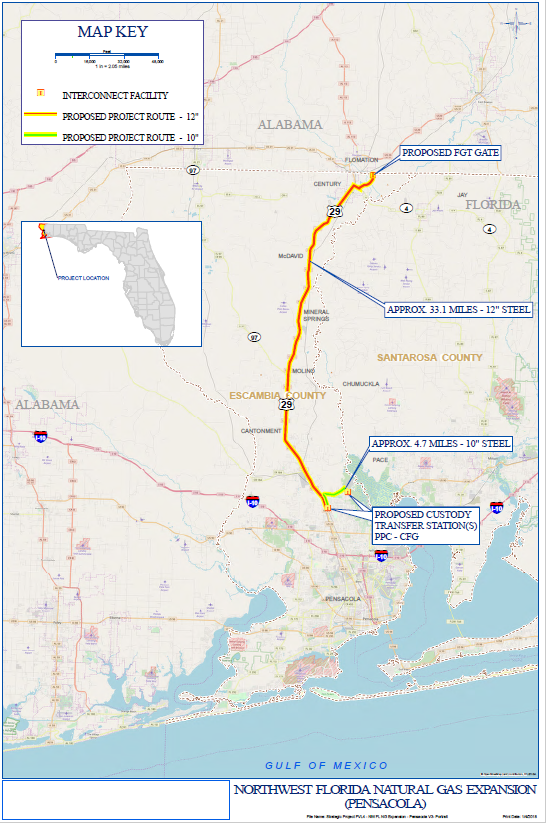 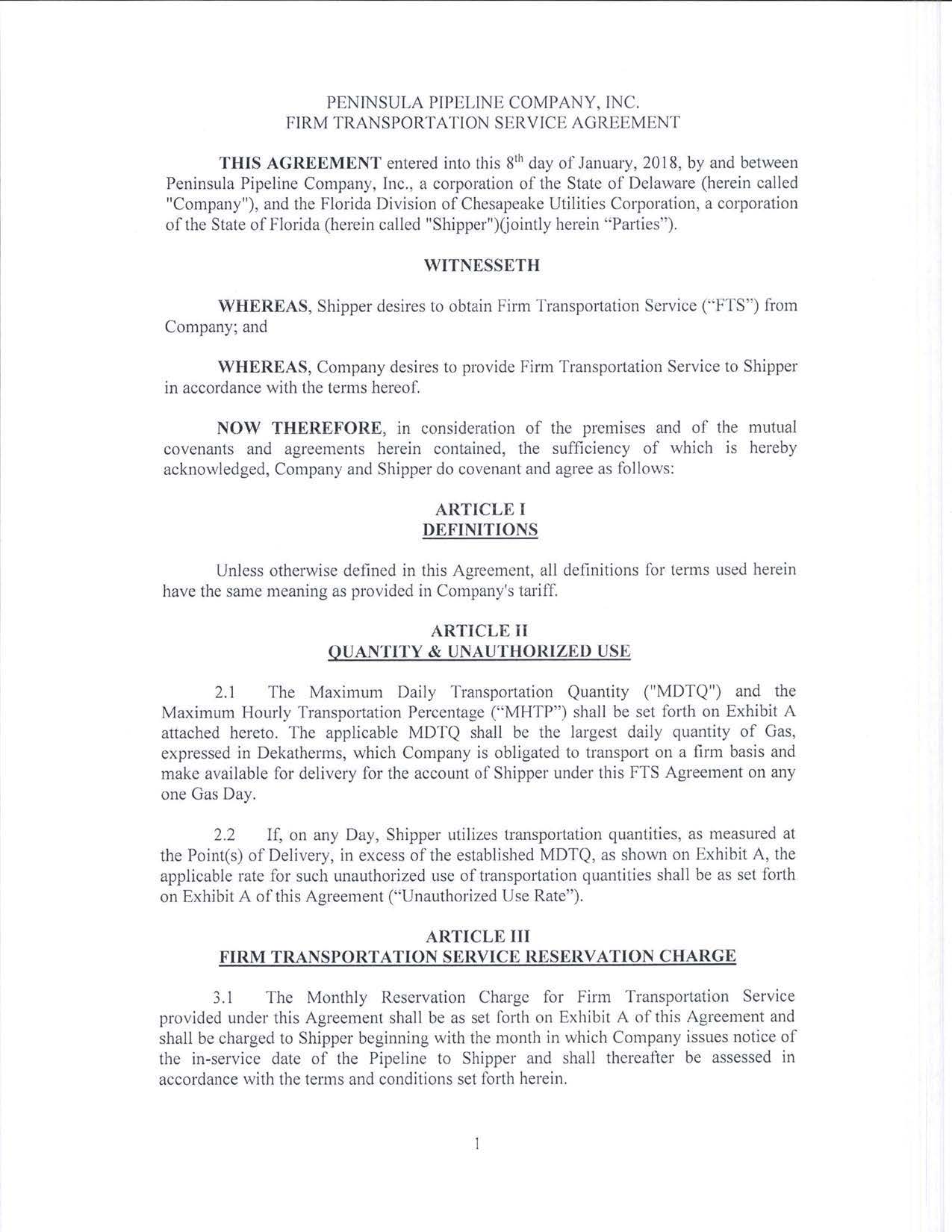 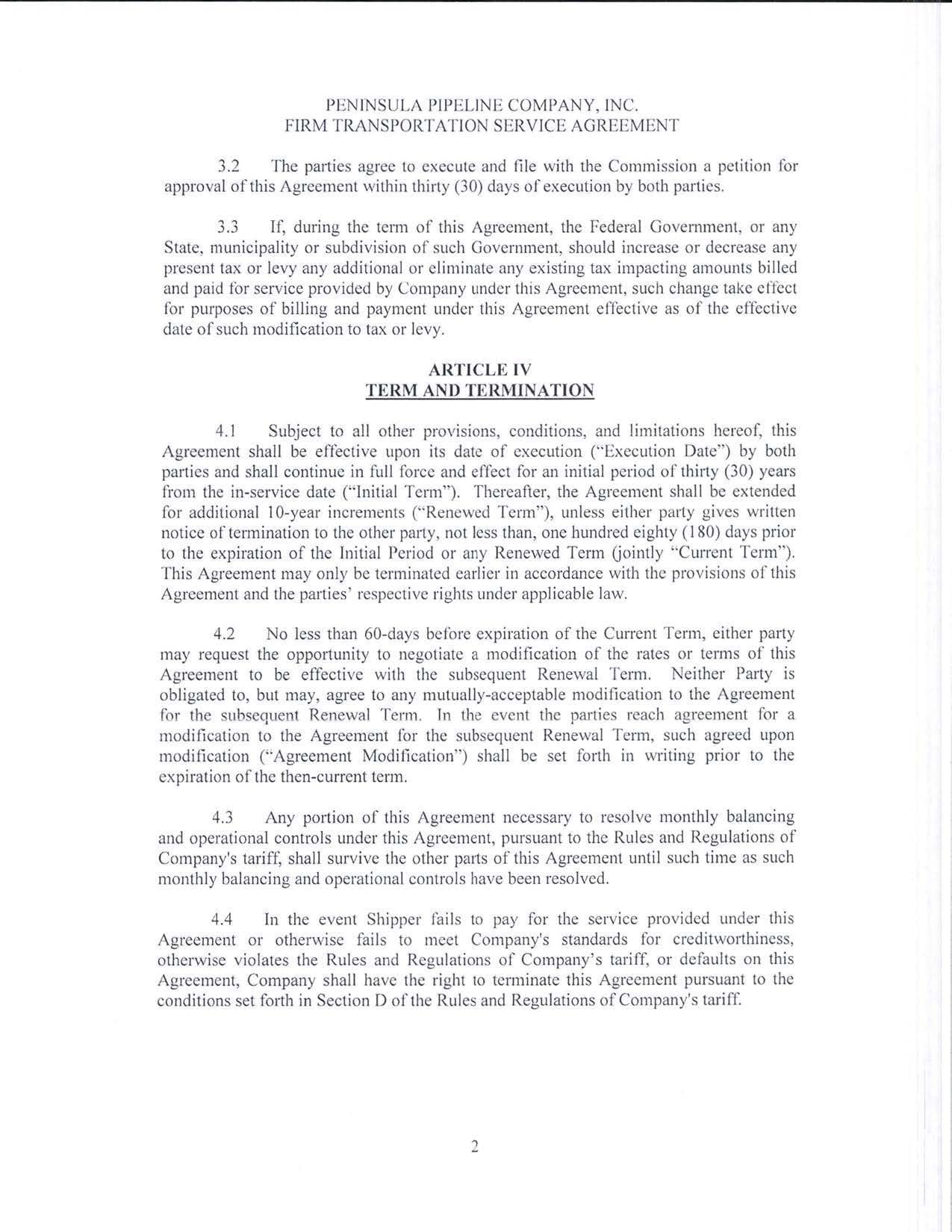 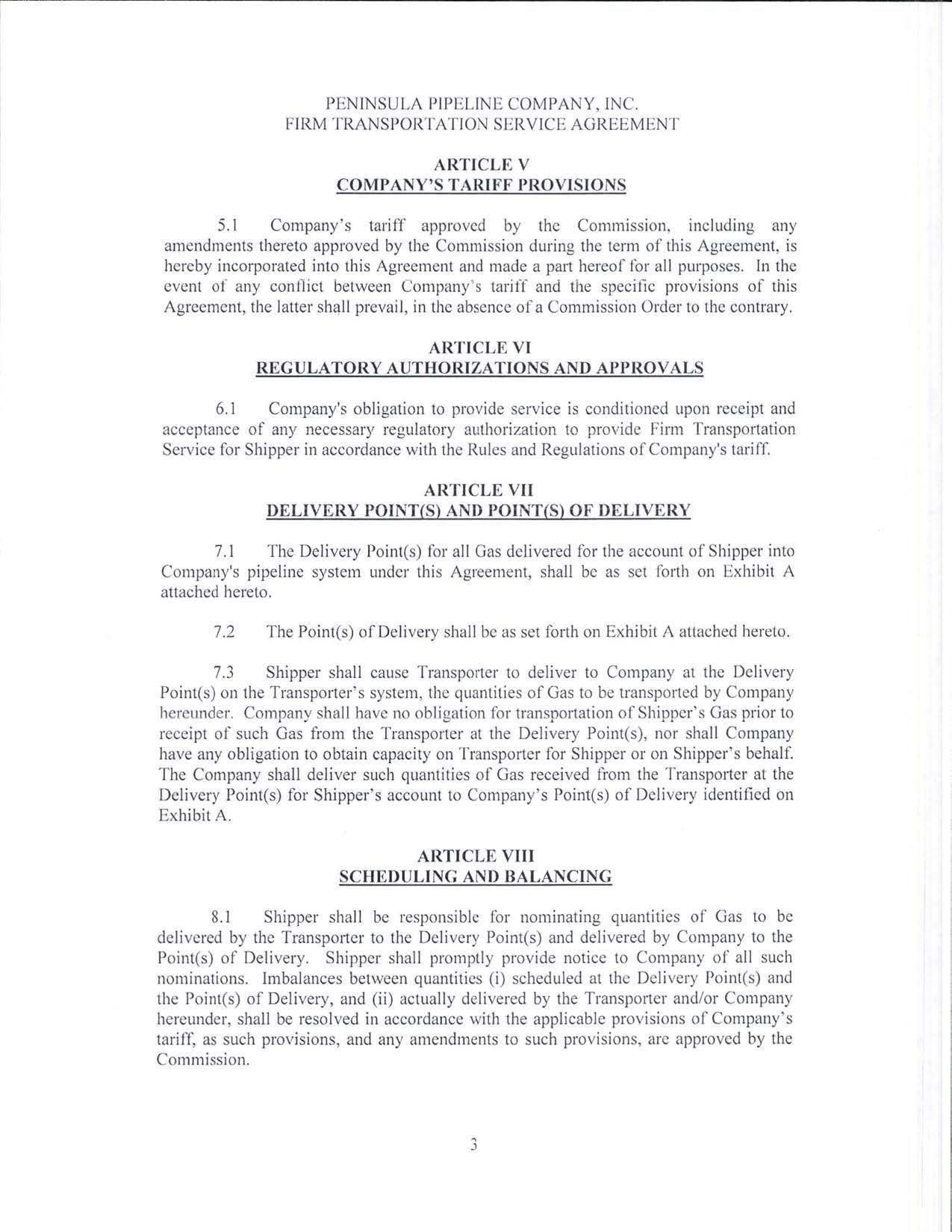 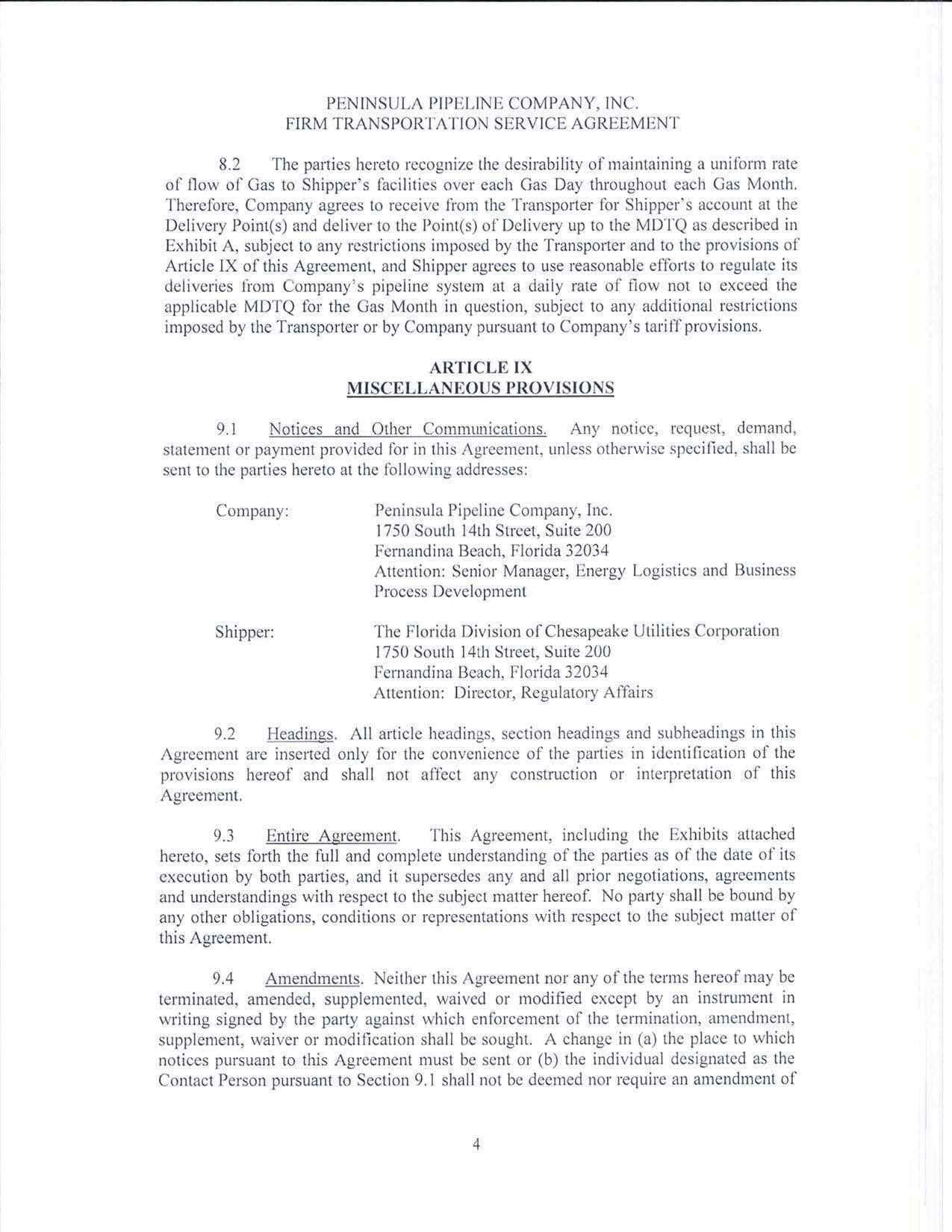 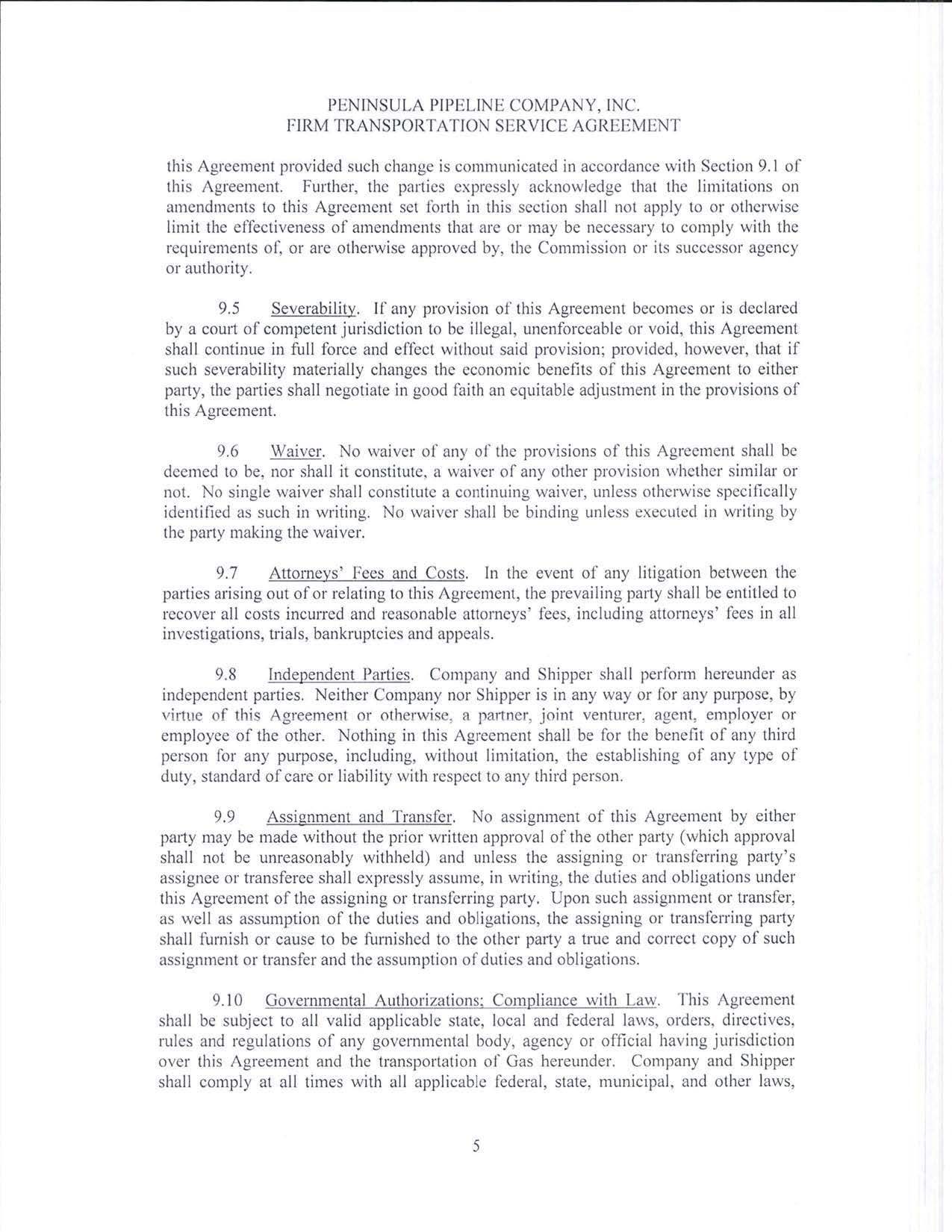 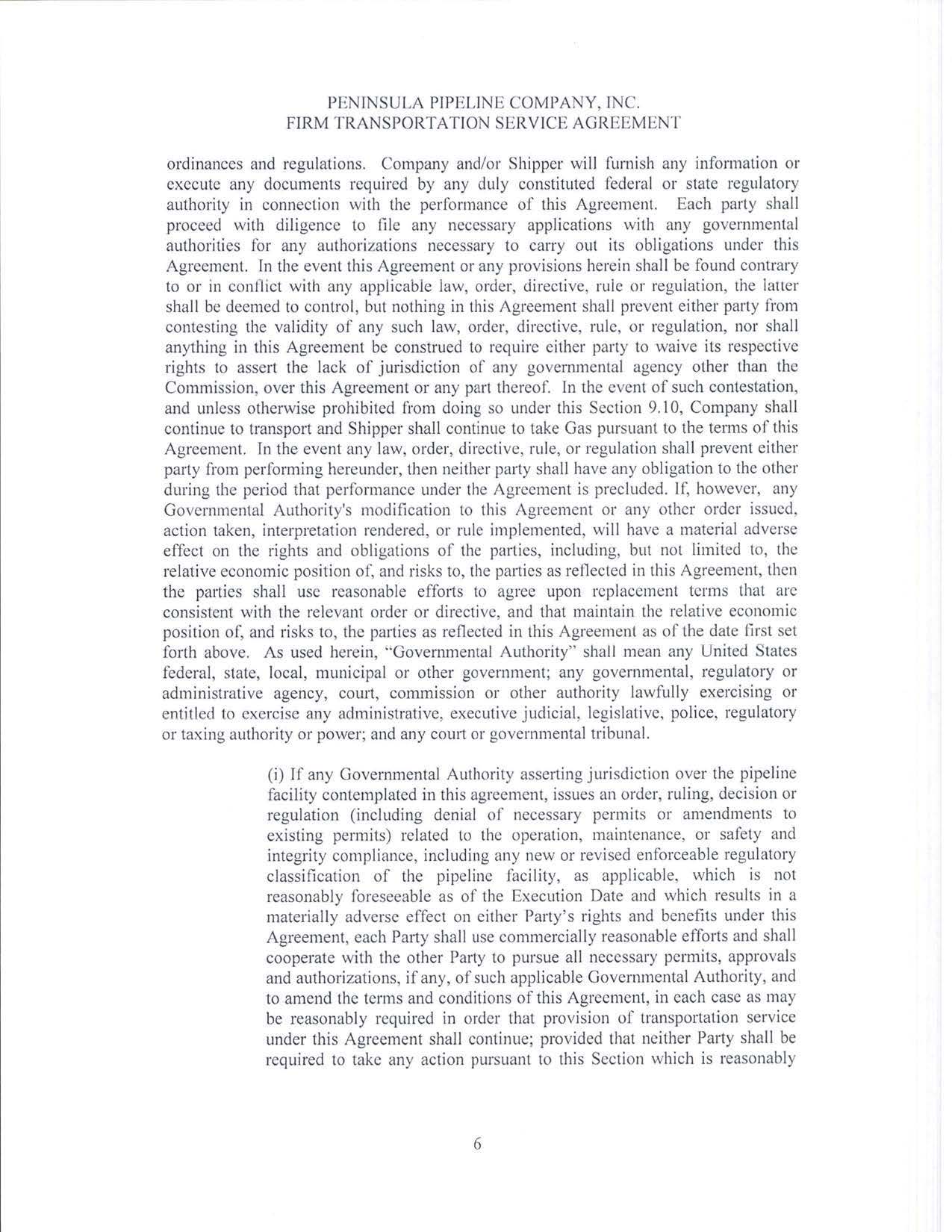 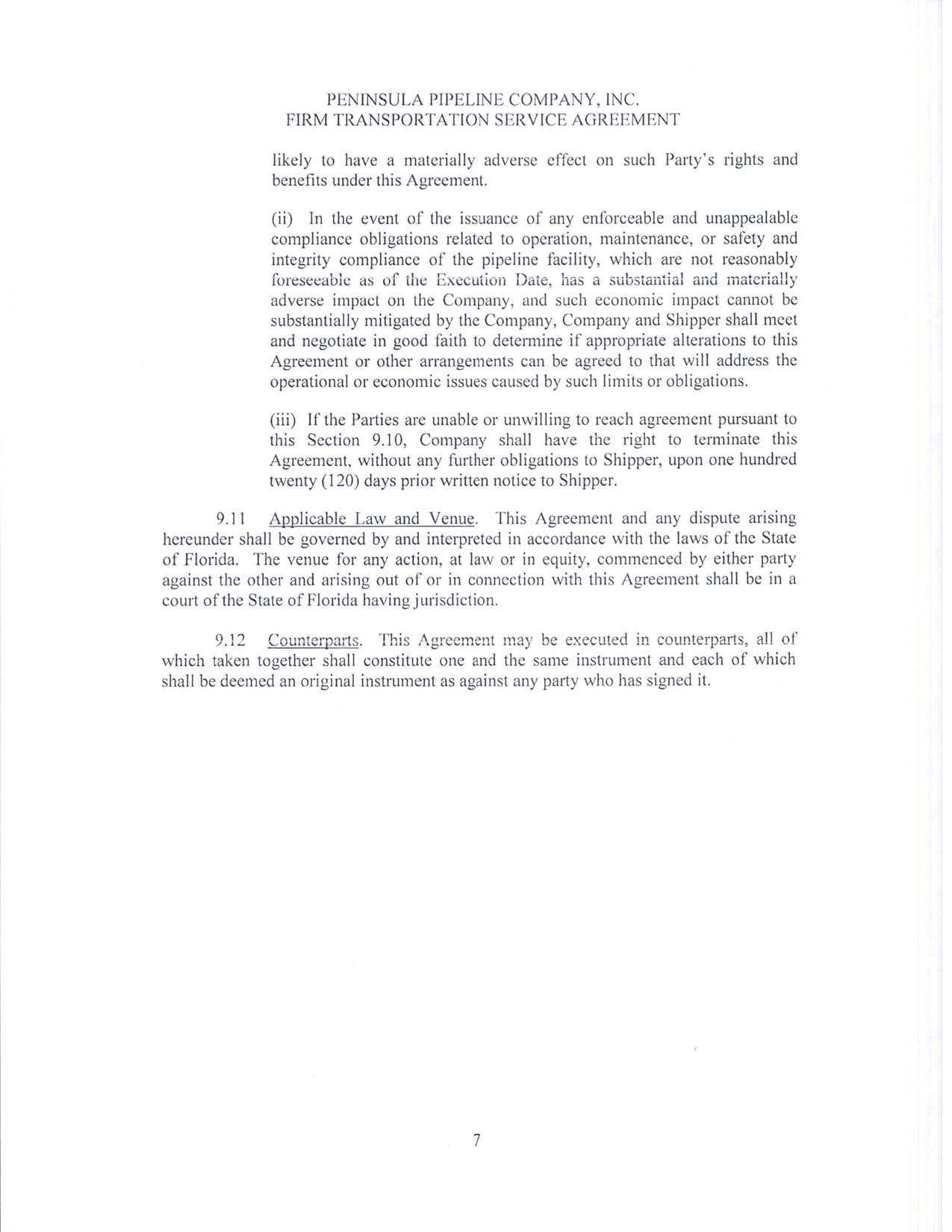 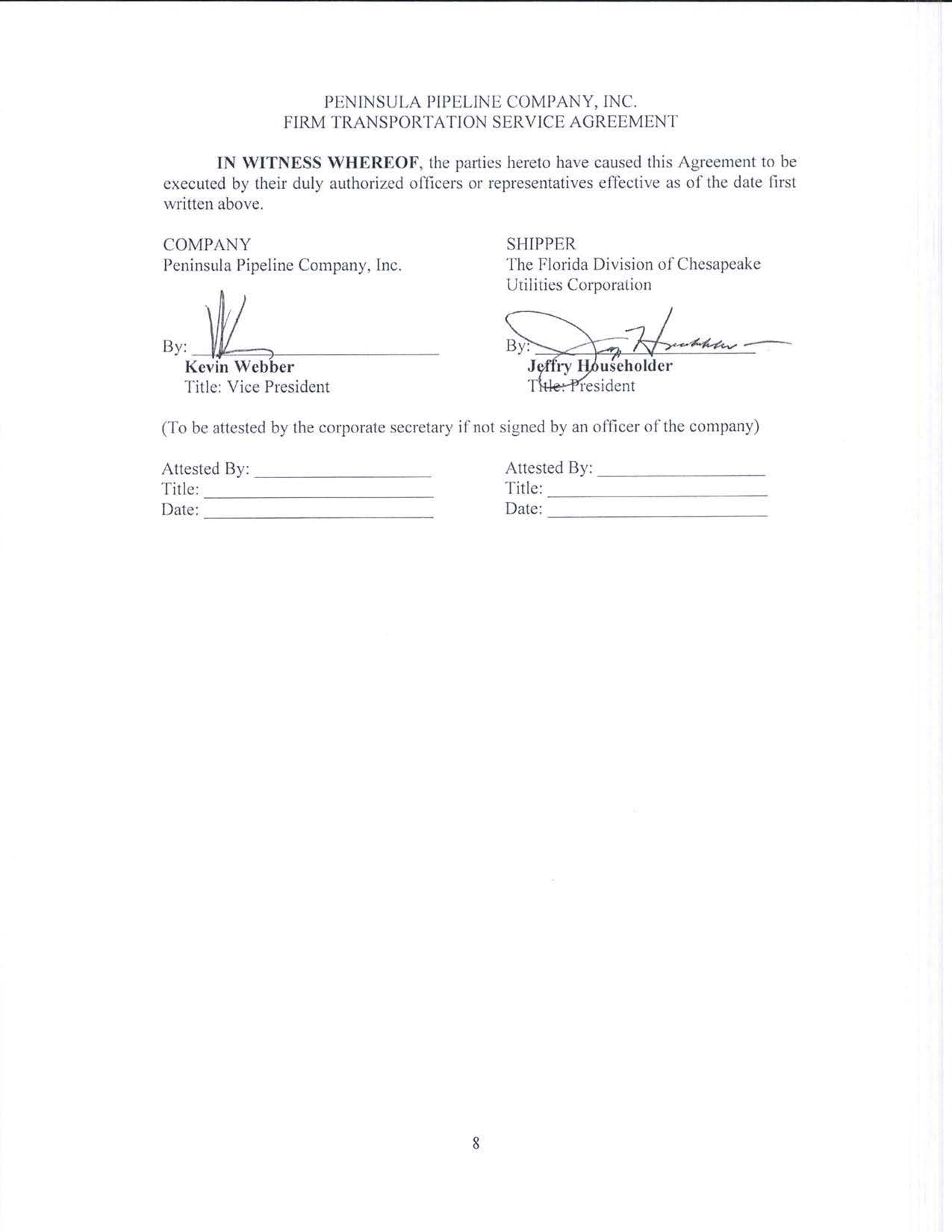 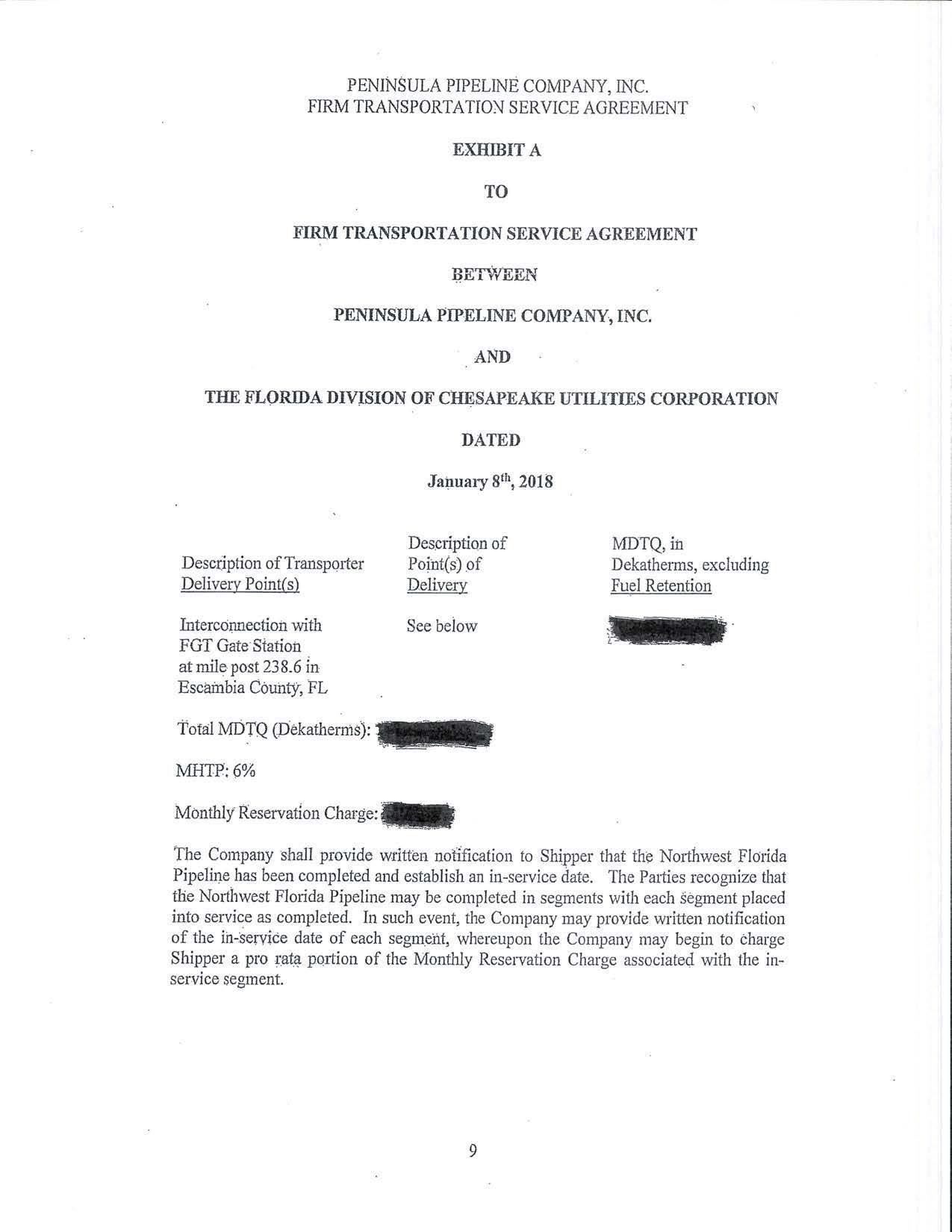 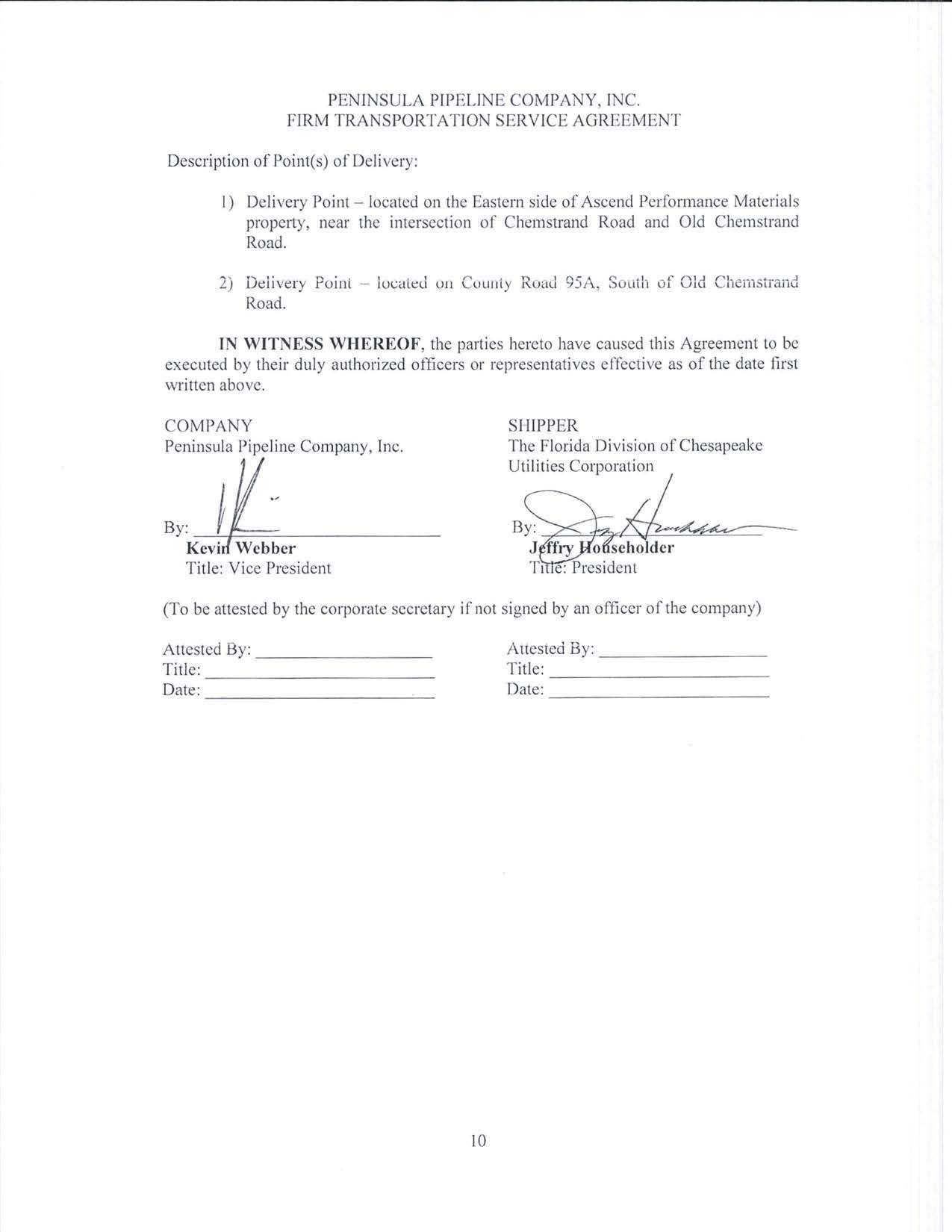 State of Florida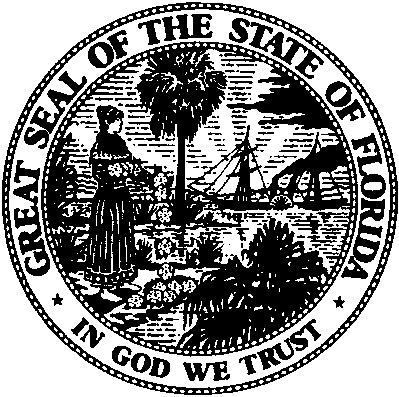 State of FloridaPublic Service CommissionCapital Circle Office Center ● 2540 Shumard Oak Boulevard
Tallahassee, Florida 32399-0850-M-E-M-O-R-A-N-D-U-M-Public Service CommissionCapital Circle Office Center ● 2540 Shumard Oak Boulevard
Tallahassee, Florida 32399-0850-M-E-M-O-R-A-N-D-U-M-DATE:April 6, 2018April 6, 2018April 6, 2018TO:Office of Commission Clerk (Stauffer)Office of Commission Clerk (Stauffer)Office of Commission Clerk (Stauffer)FROM:Division of Economics (Doherty)Office of the General Counsel (Brownless)Division of Economics (Doherty)Office of the General Counsel (Brownless)Division of Economics (Doherty)Office of the General Counsel (Brownless)RE:Docket No. 20180015-GU – Petition for approval of transportation service agreement with Florida Division of Chesapeake Utilities Corporation, by Peninsula Pipeline Company, Inc.Docket No. 20180015-GU – Petition for approval of transportation service agreement with Florida Division of Chesapeake Utilities Corporation, by Peninsula Pipeline Company, Inc.Docket No. 20180015-GU – Petition for approval of transportation service agreement with Florida Division of Chesapeake Utilities Corporation, by Peninsula Pipeline Company, Inc.AGENDA:04/20/18 – Regular Agenda – Proposed Agency Action – Interested Persons May Participate04/20/18 – Regular Agenda – Proposed Agency Action – Interested Persons May Participate04/20/18 – Regular Agenda – Proposed Agency Action – Interested Persons May ParticipateCOMMISSIONERS ASSIGNED:COMMISSIONERS ASSIGNED:COMMISSIONERS ASSIGNED:All CommissionersPREHEARING OFFICER:PREHEARING OFFICER:PREHEARING OFFICER:BrownCRITICAL DATES:CRITICAL DATES:CRITICAL DATES:NoneSPECIAL INSTRUCTIONS:SPECIAL INSTRUCTIONS:SPECIAL INSTRUCTIONS:Place before Docket 20180016-GU.